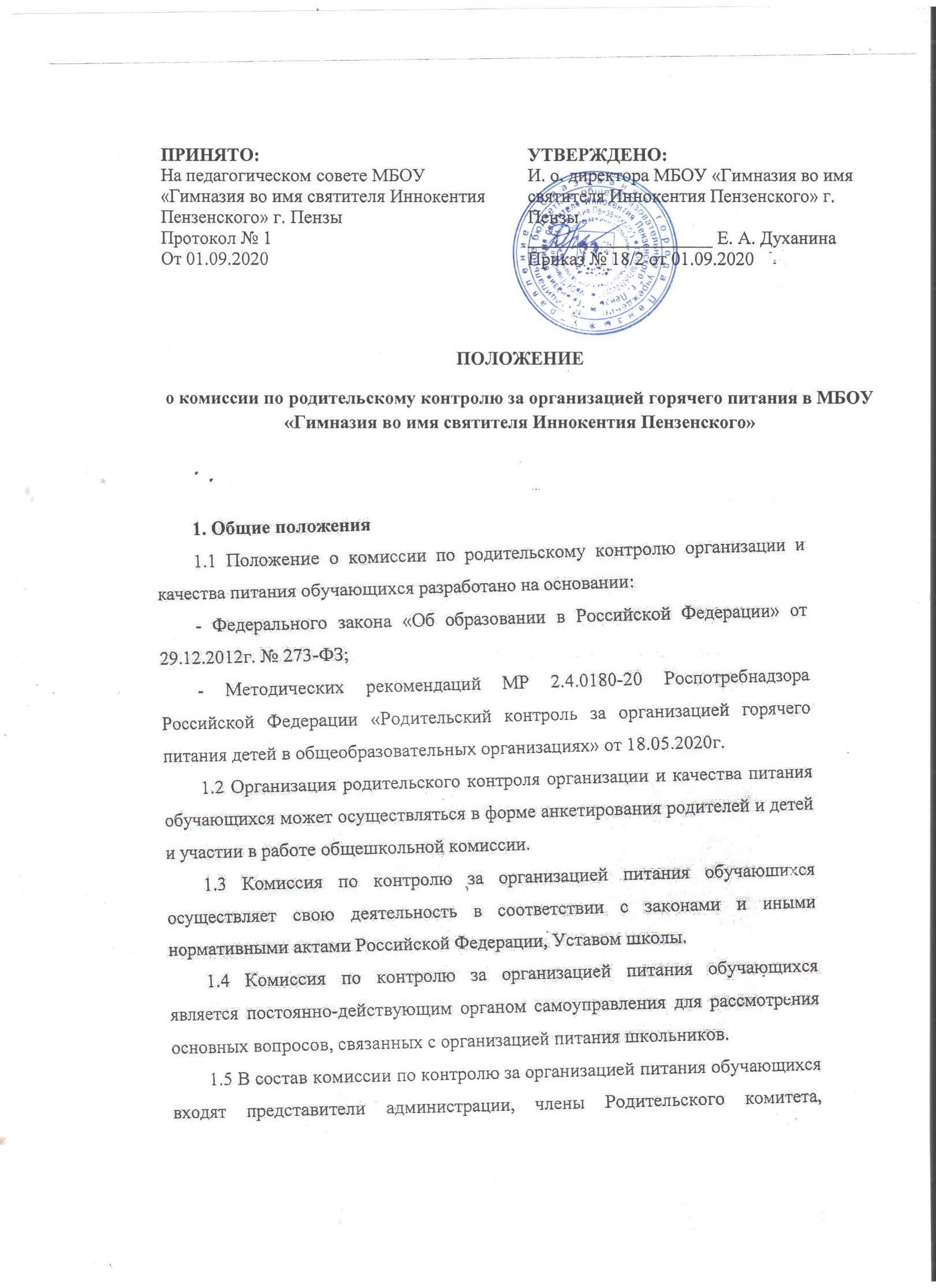 1.6 Деятельность членов комиссии по контролю за организацией питания обучающихся основывается на принципах добровольности участия в его работе, коллегиальности принятия решений, гласности. 1.7. Организация родительского контроля может осуществляться в форме анкетирования родителей и детей (приложение 1) и участии в работе общешкольной комиссии (приложение 2). Задачи комиссии по контролю за организацией питания обучающихся. 2.1 Задачами комиссии по контролю за организацией питания обучающихся являются: обеспечение приоритетности защиты жизни и здоровья детей; соответствие энергетической ценности и химического состава рационов физиологическим потребностям и энергозатратам обучающихся; обеспечение максимально разнообразного питания и наличие в ежедневном рационе пищевых продуктов со сниженным содержанием насыщенных жиров, простых сахаров, поваренной соли, пищевых продуктов, обогащенных витаминами, пищевыми волокнами и биологическими веществами; обеспечение соблюдения санитарно-эпидемиологических требований на всех этапах обращения пищевых продуктов (готовых блюд); контроль за работой школьной столовой; проверка качества и количества приготовленной для обучающихся пищи согласно меню; содействие созданию оптимальных условий и форм организации школьного питания. Функции комиссии по контролю за организацией питания обучающихся. 3.1. Комиссия по контролю за организацией питания обучающихся обеспечивает участие в следующих процедурах: общественной экспертизы питания обучающихся; контроль за качеством и количеством, приготовленной согласно меню пище; изучает мнения обучающихся и их родителей (законных представителей) по организации и улучшению качества питания; участвует в разработке предложений и рекомендаций по улучшению качества питания обучающихся. Права и ответственность комиссии по контролю за организацией питания обучающихся. Для осуществления возложенных функций комиссии предоставлены следующие права: Контролировать в школе организацию и качество питания обучающихся. Получать от повара, медицинского работника школы информацию по организации питания, качества приготовляемых блюд и соблюдения санитарно – гигиенических норм. Заслушивать на своих заседаниях заведующую производством, медицинского работника школы, по выполнению ими обязанностей по обеспечению качественного питания обучающихся. Проводить проверку работы школьной столовой не в полном составе, но в присутствии не менее трѐх человек на момент проверки. Изменить график проверки, если причина объективна. Вносить предложения по улучшению качества питания обучающихся. Состав и порядок работы комиссии доводится до сведения работников школьной столовой, педагогического коллектива, обучающихся и родителей. Организация деятельности комиссии по контролю за организацией питания обучающихся. Комиссия формируется на основании приказа директора школы. Полномочия комиссии начинаются с момента подписания соответствующего приказа. Комиссия выбирает председателя. Комиссия составляет план – график контроля по организации качества питания школьников. Деятельность осуществляется в соответствии с планом и графиком работы комиссии. О результатах работы комиссия информирует администрацию школы и родительские комитеты. Один раз в четверть комиссия знакомит с результатами деятельности директора школы и один раз в полугодие Совет школы. По итогам учебного года комиссия готовит аналитическую справку для публичного отчѐта школы. Заседание комиссии проводятся по мере необходимости, но не реже одного раза в месяц и считаются правомочными, если на них присутствует не менее 2/3 ее членов. Решение комиссии принимаются большинством голосов из числа присутствующих членов путѐм открытого голосования и оформляются актом. Ответственность членов Комиссии Члены Комиссии несут персональную ответственность за невыполнение или ненадлежащее исполнение возложенных на них обязанностей. Комиссия несет ответственность за необъективную оценку по организации питания и качества предоставляемых услуг. Документация комиссии по контролю за организацией питания обучающихся. Заседания комиссии оформляются протоколом. Протоколы подписываются председателем. Тетрадь протоколов заседания комиссии хранится у директора школы.  Приложение 1. Анкета школьника (заполняется вместе с родителями) Пожалуйста, выберите варианты ответов. Если требуется развѐрнутый ответ или дополнительные пояснения, впишите в специальную строку. Удовлетворяет ли вас система организации питания в школе? □ да □ нет □ затрудняюсь ответить Удовлетворяет ли вас санитарное состояние школьной столовой? □ да □ нет □ затрудняюсь ответить Питаетесь ли вы в школьной столовой? □ да □ нет 3.1. Если нет, то по какой причине? □ не нравится □ не успеваете □ питаетесь дома В школе вы получаете: □ горячий завтрак □ горячий обед (с первым блюдом) □ 2-разовое горячее питание (завтрак + обед) 5. Наедаетесь ли вы в школе? □ да □ иногда □ нет Хватает ли продолжительности перемены для того, чтобы поесть в школе? □ да □ нет Нравится питание в школьной столовой? □да □ нет □ не всегда Если не нравится, то почему? □ невкусно готовят □ однообразное питание □ готовят нелюбимую пищу □ остывшая еда □ маленькие порции □ иное_______________________________________________________ Посещаете ли группу продлѐнного дня? □ да □ нет Если да, то получаете ли полдник в школе или приносит из дома? □ получает полдник в школе □ приносит из дома Устраивает меню школьной столовой? □ да □ нет □ иногда Считаете ли питание в школе здоровым и полноценным? □ да □ нет Ваши 	предложения 	по 	изменению меню:_______________________________________________________________ Ваши 	предложения 	по 	улучшению 	питания 	в школе_______________________________________________________________ ____________________________________________________________________ Приложение 2. Форма оценочного листа Дата проведения проверки: Инициативная группа, проводившая проверку: Вопрос Да/Нет 1 Имеется ли в организации меню? Имеется ли в организации меню? А) Да, для всех возрастных групп и режимов функционирования организации Б) Да, но без учета возрастных групп В) Нет 2 Вывешено ли цикличное меню для ознакомления родителей и детей? Вывешено ли цикличное меню для ознакомления родителей и детей? А) Да Б) Нет 3 Вывешено ли ежедневное меню в удобном для ознакомления родителей и детей месте ? Вывешено ли ежедневное меню в удобном для ознакомления родителей и детей месте ? А) Да Б) Нет 4 В меню отсутствуют повторы блюд? В меню отсутствуют повторы блюд? А) да, по всем дням Б) нет, имеются повторы в смежные дни 5 В меню отсутствуют запрещенные блюда и продукты В меню отсутствуют запрещенные блюда и продукты А) да, по всем дням Б) нет, имеются повторы в смежные дни 6 Соответствует ли регламентированное цикличным меню количество приемов пищи режиму функционирования организации? Соответствует ли регламентированное цикличным меню количество приемов пищи режиму функционирования организации? А) Да Б) Нет 7 Есть ли в организации приказ о создании и порядке работы бракеражной комиссии? Есть ли в организации приказ о создании и порядке работы бракеражной комиссии? А) Да Б) Нет 8 От всех ли партий приготовленных блюд снимается бракераж? От всех ли партий приготовленных блюд снимается бракераж? А) Да Б) Нет 9 Выявлялись ли факты не допуска к реализации блюд и продуктов по результатам работы бракеражной комиссии (за период не менее месяца)? Выявлялись ли факты не допуска к реализации блюд и продуктов по результатам работы бракеражной комиссии (за период не менее месяца)? А) Нет Б) Да 10 Созданы ли условия для организации питания детей с учетом особенностей здоровья (сахарный диабет, пищевые аллергии)? Созданы ли условия для организации питания детей с учетом особенностей здоровья (сахарный диабет, пищевые аллергии)? А) Да Б) Нет 11 Проводится ли уборка помещений после каждого приема пищи? Проводится ли уборка помещений после каждого приема пищи? А) Да Б) Нет 12 Качественно ли проведена уборка помещений для приема пищи на момент работы комиссии? Качественно ли проведена уборка помещений для приема пищи на момент работы комиссии? А) Да Б) Нет 13 Обнаруживались ли в помещениях для приема пищи насекомые, грызуны и следы их жизнедеятельности? Обнаруживались ли в помещениях для приема пищи насекомые, грызуны и следы их жизнедеятельности? А) Нет Б) Да 14 Созданы ли условия для соблюдения детьми правил личной гигиены? Созданы ли условия для соблюдения детьми правил личной гигиены? А) Да Б) Нет 15 Выявлялись ли замечания к соблюдению детьми правил личной гигиены? Выявлялись ли замечания к соблюдению детьми правил личной гигиены? А) Нет Б) Да 16 Выявлялись ли при сравнении реализуемого меню с утвержденным меню факты исключения отдельных блюд из меню? Выявлялись ли при сравнении реализуемого меню с утвержденным меню факты исключения отдельных блюд из меню? А) Нет Б) Да 17 Имели ли факты выдачи детям остывшей пищи? Имели ли факты выдачи детям остывшей пищи? А) Нет Б) Да 